27.03.2020					ГЕОГРАФІЯПлан вивчення теми:1. Ознайомся із текстом підручника: Географія, 10 клас. В.Бойко, Ю.Брайчевський, 2018 р. §32. (https://pidruchnyk.com.ua/1184-geografiya-10-klas-boyko.html) та змістом презентації до теми.2. За текстом підручника та презентації занотуй до зошиту основні положення теми за планом:- Склад регіону, розташування, площа, кількість країн- Форми державного правління та устрою, що переважають в регіоні- Типи країн за рівнем економічного розвитку в Америці3. Для закріплення знань виконай завдання для перевірки знань або тестові завдання.Завдання 1: Заповни схему «Міжнародні організації в Америці».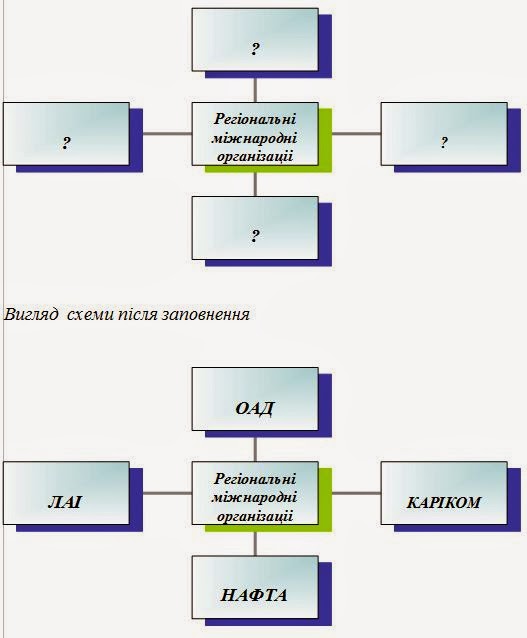 Завдання 2: Заповни порівняльну таблицю «Економічний розвито країн американського регіону».Завдання 3: Дай відповіді на запитання: 1. Назвіть відмінні риси економіко-географічного положення Америки.2. На які субрегіони поділяється Америка?3. Скільки країн належить до Англо-Америки? Латинської Америки?ТЕСТОВІ ЗАВДАННЯ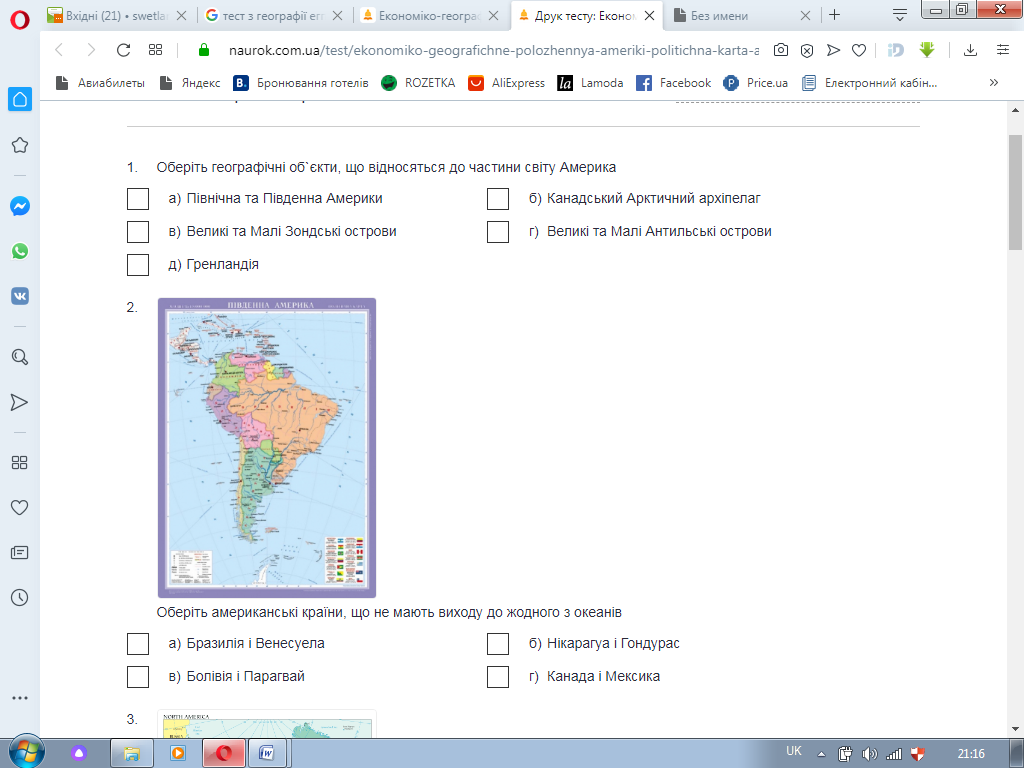 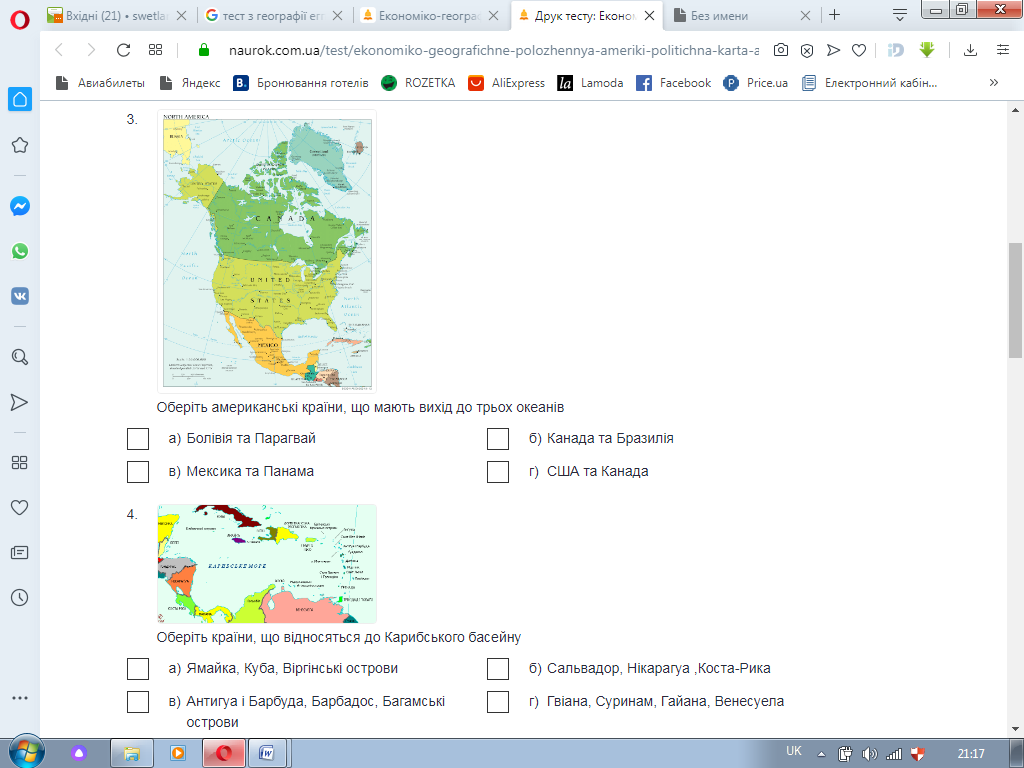 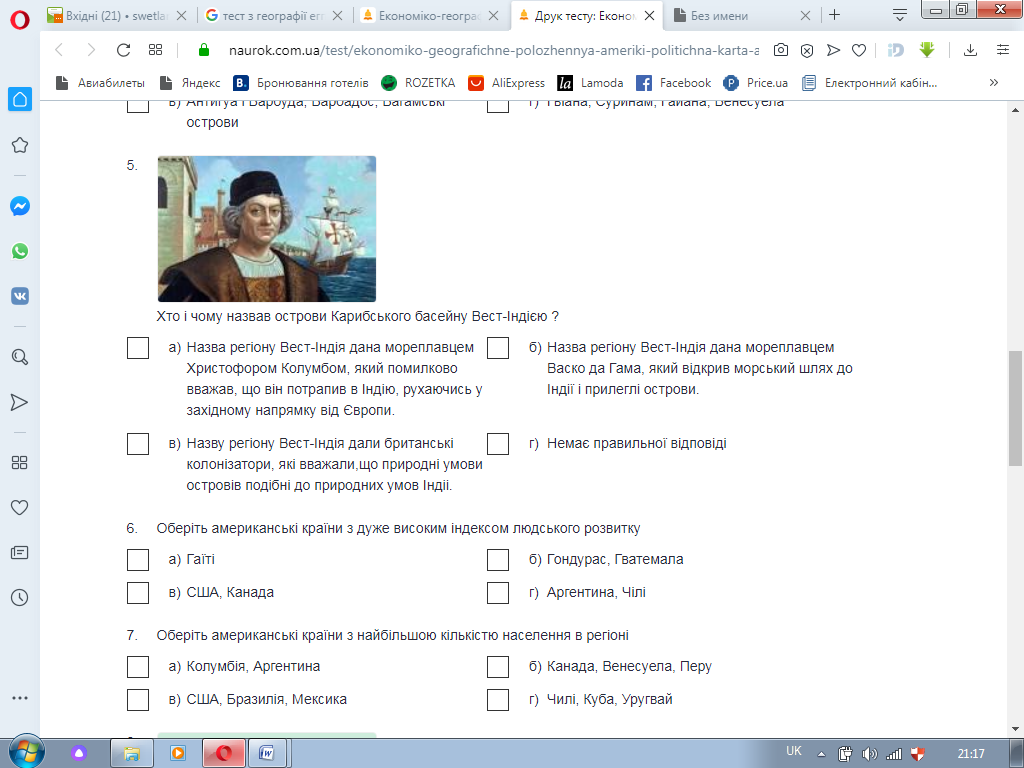 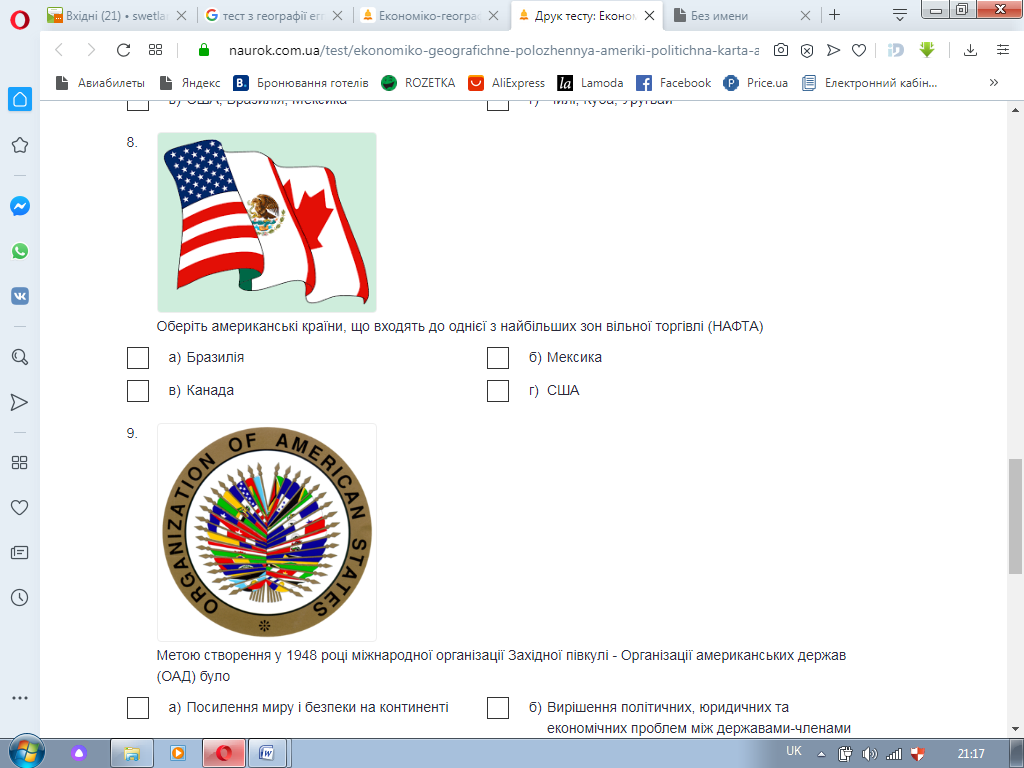 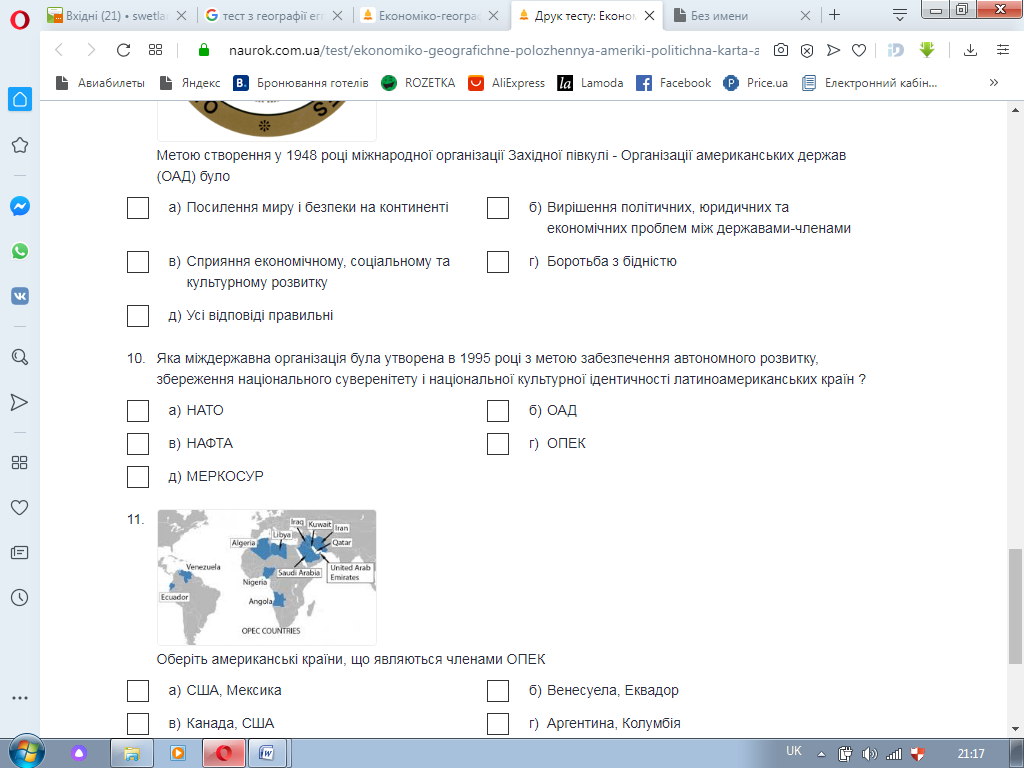 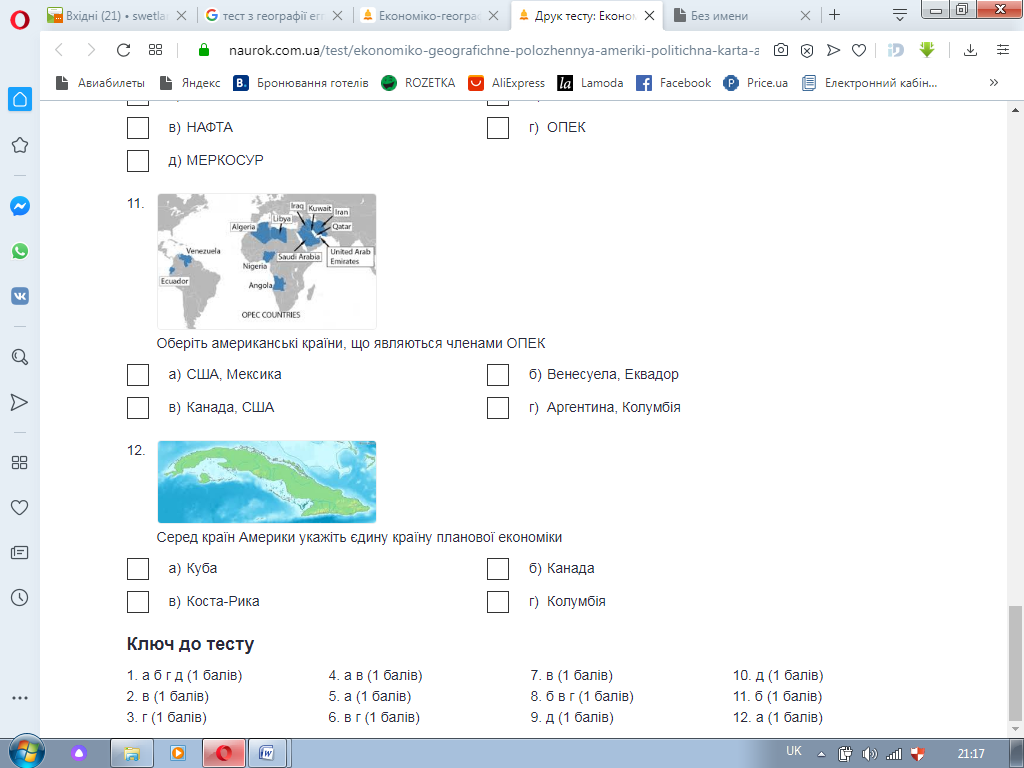 Англо-АмерикаЛатинська АмерикаСпільні риси економічного розвиткуВідмінні риси економічного розвитку